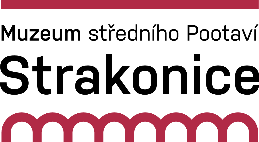 SMLOUVA O POSKYTOVÁNÍ REKLAMNÍCH SLUŽEBč. 045/2023/03Muzeum Středního Pootaví Strakonicese sídlem Zámek 1, 386 01 StrakoniceIČO: 00072150zastoupené: dále též „objednatel“aNasepracenasbavi s.r.o.Rudolfovská třída 410/132370 01 České BudějoviceIČO: 09389393zastoupená: dále též „poskytovatel“společně též „smluvní strany“uzavírají níže uvedeného dne, měsíce a roku ve smyslu ustanovení § 2586 a násl. zákona č. 89/2012 Sb., občanský zákoník, ve znění pozdějších předpisů, tuto smlouvu o poskytování reklamních služeb (dále též „smlouva“)Čl. IÚvodní ustanoveníSmluvní strany prohlašují, že jsou způsobilé uzavřít tuto smlouvu.Touto smlouvou se zhotovitel zavazuje zajistit služby popsané v čl. II. za sjednanou cenu a objednatel se zavazuje služby převzít a zaplatit za něj sjednanou cenu.Čl. IIPředmět smlouvyZhotovitel se zavazuje zajistit pro objednatele „Poskytování reklamních služeb“.V rámci podrobné specifikace se jedná o:2.2.1. Obsah správy
- kompletní copywriting
- jazyková korektura
- strategie postů, osobní plánovací schůzka / měsíc
- produkce výroby a celého procesu
- supervize
- komunikace a schvalovací proces
- nasazení
- analýza správy, výsledky, vyhodnocení (graficky zpracované)
- neobsahuje spend za výkonnostní reklamu

2.2.2. Facebook + Instagram - každá síť různý text
- 1x týdně post
                - 1x vyrobený vlastní foto/video obsah o délce 15 vt -2 min.
                - 1x dodaný obsah - informace o výstavách o délce 15 vt -2 min
                - 1x dodaný obsah - různý obsah o délce 15 vt -2 min

- 1x týdně stories
                - 1x vyrobený vlastní foto/video obsah o délce 15 vt -2 min
                - 1x dodaný obsah - informace o výstavách o délce 15 vt -2 min
                - 1x dodaný obsah - různý obsah o délce 15 vt -2 min

2.2.3. Kompletní správa výkonnostní reklamy na sociálních sítích s reporty
- tvorba a správa reklamních kampaní
- práce s publiky cílových skupin
- propagace a cílení PPC
- optimalizace kampaně a řízení výdajů
- tvorba kreativ
- tvorba textů
- korektury
- vyhodnocení a reporting
- kontinuální dlouhodobé kampaně
- projektový management a supervize kampaní
- 1x měsíční schůzka s vyhodnocením a plánem dalších kroků

2.2.4. Komunikace
- budování lovebrandu
- budování komunity
- budování důvěry
- budování povědomí o značce
- informovanost zákazníků
- získávání nových zákazníků
- zvýšení dosahu a ratingu stránek
- zlepšení kompletního obrazu komunikace (je to nejvíc viditelná část komunikace pro veřejnost)
- zlepšení péče o návštěvníka
- při tvorbě příspěvků důraz na vyvolání moderované diskuze

2.2.5. Zajištění kompletní komunikace s fanoušky na Facebooku
- odpovídání u všech příspěvků
- reakce na příspěvky, kde není třeba slovní odpověď (emotikony)
- reakční doba 24 hodin (v pracovní dny)
- vyčleněný specialista na komunikaci, který v pracovní dny odpovídá minimálně 1x za den (ráno, poledne, odpoledne - v případě nutnosti vyšší frekvence)
- odpovídání na soukromé zprávy stránky

2.2.6. Zajištění kompletní komunikace s fanoušky na Instagramu
- odpovídání u všech příspěvků
- reakce na příspěvky, kde není třeba slovní odpověď (emotikony)
- reakční doba 24 hodin (v pracovní dny)
- 3 členný tým specialistů na komunikaci, který v pracovní dny odpovídá minimálně 1x za den (ráno, poledne, odpoledne - v případě nutnosti vyšší frekvence)
- odpovídání na soukromé zprávy stránky
- reakce na instastories, zmínky stránek a jiných profilů
- propojování komunitČl. IIIDoba plněníTato smlouva se uzavírá na dobu určitou, a to ode dne podpisu smlouvy (20. 4. 2023) do 31. 12. 2023.Smlouva nabývá platnosti a účinnosti dnem podpisu oběma smluvními stranami.Čl. IVLicenční podmínkyPoskytovatel předá právo k užití (licenci) vytvořených děl nebo jejich částí Objednavateli. Objednatel se stane výhradním vlastníkem děl.Dílo bude předáno minimálně v kvalitě full HD.Dílo bude předáno v digitální podobě prostřednictvím internetového uložiště min. 1x za měsíc.						ČL. V						Cena díla5.1.  Cena za poskytnutí služeb činí 399.000 Kč vč DPH.5.2. Smluvní strany podpisem této smlouvy potvrzují, že dohodnutá cena představuje maximální a nepřekročitelnou, závaznou cenu a zahrnuje veškeré plnění Poskytovatele směřující ke splnění požadavků Objednatele na řádné provedení a poskytnutí služeb dle této smlouvy, jakož i veškeré náklady Poskytovatele nutné k realizaci předmětu této smlouvy.5.3. Odměna bude Poskytovateli uhrazena v jedné splátce na základě faktury vystavené Poskytovatelem po předání kompletního předmětu smlouvy a splatná do 14 dnů.Čl. VIPovinnosti stran6.1. Smluvní strany si sjednávají, že poskytování služeb bude probíhat v jejich těsné a vzájemné spolupráci. 6.2. Objednatel se zavazuje předat Poskytovateli potřebné podklady pro zpracování díla, zajistit Poskytovateli a jeho spolupracovníkům přístup do prostor, kde budou probíhat záznamy audiovizuálního díla, a to v předem vzájemně sjednaných termínech.6.3. Poskytovatel se zavazuje používat označení/název, logo nebo logotyp dle logo manuálu Objednatele. 6.4. Poskytovatel se zavazuje poskytovat plnění na vlastní odpovědnost a s odbornou péčí. Poskytovatel je na základě svých odborných zkušeností povinen upozornit objednatele na nevhodnost podkladů i pokynů k provedení služeb.Čl. VIISmluvní pokuty6.77777.1. Smluvní strany jsou oprávněny od smlouvy odstoupit pro prodlení druhé strany s plněním povinností podle této smlouvy po dobu delší než 30 dnů a nezjedná-li se náprava ani do 60 dnů od písemného upozornění druhé smluvní strany. V případě odstoupení od smlouvy finančně bude vypořádáno dle skutečného plnění.Čl. VIIIZávěrečná ustanovení7.888.1. Tato smlouva je vyhotovena ve dvou stejnopisech, kdy každé z nich má platnost originálu. Každá ze smluvních stran obdrží jedno vyhovení smlouvy.8.2. Změny této smlouvy lze činit pouze prostřednictvím písemných a vzestupně číslovaných dodatků podepsaných oběma smluvními stranami.8.3. Tato smlouva je projevem vážné a svobodné vůle smluvních stran, a nebyla podepsána v tísni nebo za nápadně nevýhodných podmínek. Na důkaz této skutečnosti strany připojují své podpisy.8.4. Smlouva nabývá platnosti a účinnosti dnem podpisu.8.5. Muzeum středního Pootaví Strakonice zpracovává osobní údaje uvedené v této smlouvě na základě splnění právní povinnosti v souladu s Nařízením Evropského parlamentu a Rady EU 2016/679. Výše uvedené osobní údaje budou zpracovávány po zákonem stanovenou lhůtu.8.6. Kontaktní osoba ze strany objednatele: 
Čl. IXSmluvní doložka9.1. Smluvní strany berou na vědomí, že tato smlouva včetně jejích dodatků bude uveřejněna v registru smluv podle zákona č. 340/2015 Sb., o zvláštních podmínkách účinnosti některých smluv, uveřejňování těchto smluv a o registru smluv (zákon o registru smluv), ve znění pozdějších předpisů.9.2. Smluvní strany prohlašují, že smlouva neobsahuje žádné obchodní tajemství.Ve Strakonicích…………………………………………………za objednateleV Českých Budějovicích …………………………………………………za zhotovitele